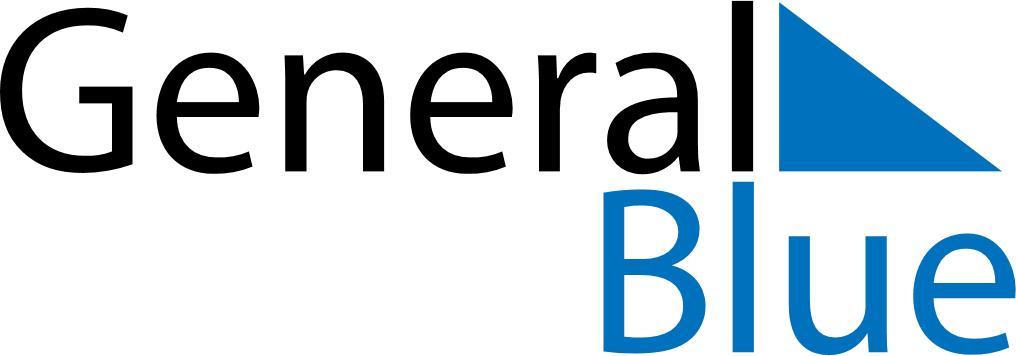 October 2028October 2028October 2028New ZealandNew ZealandMONTUEWEDTHUFRISATSUN1234567891011121314151617181920212223242526272829Labour Day3031